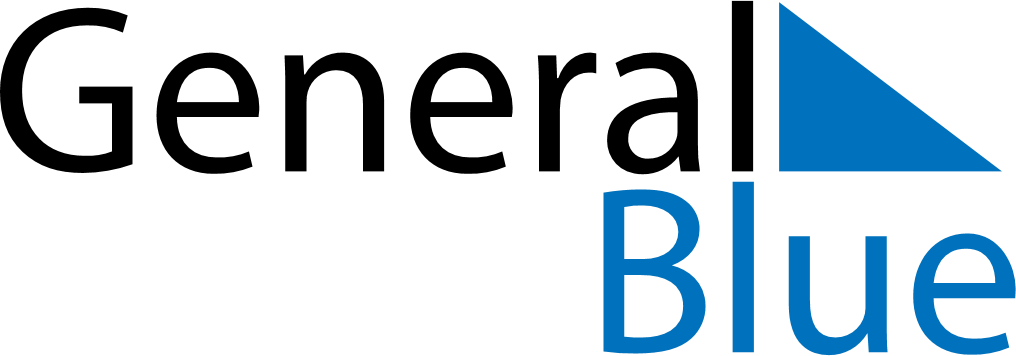 February 2026February 2026February 2026February 2026BoliviaBoliviaBoliviaMondayTuesdayWednesdayThursdayFridaySaturdaySaturdaySunday123456778Feast of the Virgin of Candelaria9101112131414151617181920212122Shrove MondayShrove Tuesday23242526272828